Уважаемые родители!	Коронавирусная инфекция - серьёзное заболевание, требующее полного понимания сложившейся ситуации и ответственности от каждого из нас.	Вся актуальная информация о коронавирусе COVID-19 есть на следующих ресурсах:- Министерство здравоохранения РФ; https://covid19.rosminzdrav.ru/ - Роспотребнадзор http://63.rospotrebnadzor.ru/455 - Стопкоронавирус.рф https://xn--80aesfpebagmfblc0a.xn--p1ai/ 	Ещё раз напоминаем всем, что ВАЖНО СОБЛЮДАТЬ МЕРЫ ПРЕДОСТОРОЖНОСТИ и следовать всем противоэпидемиологическим рекомендациям Всемирной Организации Здравоохранения и по возможности соблюдать режим самоизоляции и масочный режим.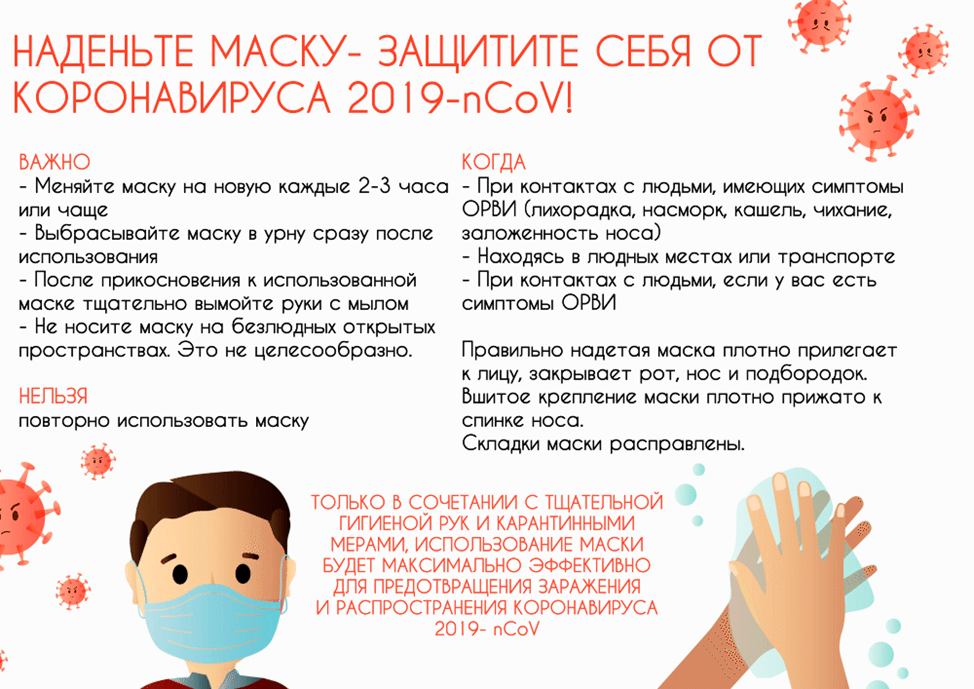 Полезные ссылки:- МЧС России рекомендует: https://www.vniigochs.ru/center/covid19/covid19-recommendations - Используйте маску правильно:  https://youtu.be/UICn9Q3gyXc - Коварный коронавирус, или что дети должны знать о пандемии и карантине: https://www.youtube.com/watch?v=ffdPVHopciQ Берегите себя и своих близких!